Smlouva o díloPROJEKTOVÁ DOKUMENTACE –    uzavřená podle § 2586 a následujících zákona č.89/2012 Sb., občanského zákoníku v platném zněníČíslo smlouvy objednatele:	 (Objednatel a zhotovitel společně jsou dále v textu označováni jako „smluvní strany“) PREAMBULEObjednatel je vlastníkem pozemků  v katastrálním území  Pro „Osazení semaforu na křižovatku ulic Mozartova x Říčanská, v k. ú.  byla uzavřena tato smlouva s projektantem na provedení projektových prací a inženýrské činnosti za účelem získání správního rozhodnutí potřebného pro povolení výstavby a zhotovení projektové dokumentace pro provedení stavby vč. výkazu výměr a kontrolního rozpočtu. Zhotovitel prohlašuje přílohou č.  podpisem smlouvy potvrzuje, že disponuje všemi oprávněními pro výkon projektové činnosti.Předmět smlouvyTouto smlouvou (dále jen „SOD“) se zhotovitel zavazuje provést pro objednatele níže uvedené výkony ve lhůtách, způsobem a za podmínek v této smlouvě stanovených, při respektování závazných právních a technických norem a předpisů, platných na území České republiky. Zhotovitel se zavazuje plnit předmět této smlouvy s odpovídající profesní úrovní a péčí a při respektování oprávněných zájmů a dobrého jména objednatele. Inženýrskou činnost za účelem získání příslušných správních rozhodnutí bude provádět zhotovitel na základě plné moci objednatele.Zhotovitel vypracuje na základě této smlouvy projektovou dokumentaci pro územní řízení a stavební povolení a dokumentaci pro provedení stavby (dále jen PD - projektová dokumentace) na stavbu „, včetně výkazu výměr v úrovni stupně prováděcí projektové dokumentace a oceněného kontrolního rozpočtu a zajistí veškeré inženýrské činnosti za účelem získání příslušných správních rozhodnutí. Stavba zahrnuje zejm. základní dopravně inženýrský návrh, projekt kabeláže a technologie SSZ, veškeré stavební a inženýrské objekty, technologické a provozní soubory a veškeré práce a dodávky potřebné pro řádný a bezchybný provoz, dle stavebního programu v příloze č. 3 SOD.Konzultace v průběhu projekčních prací, budou probíhat dle potřeby, minimálně však jednou za  dní. V průběhu projektových prací budou zhotovitelem respektovány doplňující požadavky Dokumentace pro společné územní rozhodnutí a stavební povolení bude objednateli předána  v listinné podobě a 2x v elektronické podobě na CD ve formátu PDF, DWG, DOC (příslušné počty paré v listinné podobě potřebné pro inženýrskou činnost a žádost o společné povolení zajistí rovněž zhotovitel PD a jsou součástí ceny díla) Projektová dokumentace pro provedení stavby bude objednateli předána  x v listinné podobě a 2x v elektronické podobě na CD; textové části ve formátu PDF a DOC/DOCX, výkresová část ve formátech PDF a DWG, výkaz výměr a kontrolní rozpočet ve formátu XLS/XLSX s uzamčenými položkami pro účely výběrového řízení na zhotovitele v souladu s platnou a účinnou právní úpravou pro oblast zadávání veřejných zakázek.Předmět díla bude zpracován v rozsahu, členění a míře podrobnosti dle honorářového řádu ČKA v poslední platné verzi, v souladu se zákonem č.183/2006 Sb., dle vyhlášky č.503/2006 Sb., dle vyhlášky 499/2006 Sb., vč. příloh  v rozsahu projektové dokumentace pro územní rozhodnutí, stavební povolení a provádění stavby vč. všech potřebných konstrukčních a architektonických detailů a popř. jiných částí stavby, které by pro realizaci stavby toto zpřesnění vyžadovaly.Technické vymezení předmětu plnění:umístění na pozemcích  v katastrálním území Říčany – Radošovice. poloha stávajících inženýrských sítí (třeba prověřit)geodetické zaměření vč. výškopisu a polohopisu je součástí ceny díla bude objednateli předáno ve dvou tištěných paré a na CD ve formátu DWG.Zhotovitel se podpisem této smlouvy zavazuje, že PD svojí podrobností a určitostí bude obsahovat jasné a jednoznačné projektové řešení stavby, včetně všech detailů a řešení atypických dílenských prvků, jakož i jasné řešení jejích jednotlivých částí, stavebních objektů (SO) a technologických souborů (TS) a bude společně s výkazem výměr jednoznačným podkladem pro ocenění uchazeči ve výběrovém řízení při zpracování nabídek na realizaci stavby podle této PD.Zhotovitel vypracuje, předloží a s objednatelem projedná výkazy výměr jednotlivých profesí stavebních prací, v souladu s ním navrženými a objednatelem odsouhlasenými standardy, požadavky objednatele a metodikou v souladu se zákonem č. 134/2016 Sb., o veřejných zakázkách a s vyhl. 169/2016 Sb. Výkaz výměr všech profesí musí být úplný a podrobný, s podrobným a jednoznačným technickým popisem všech použitých materiálů a výrobků, jakož i s přesnou specifikací všech prací a dodávek, musí obsahovat i položky týkající se případného kácení dřevin a náhradní výsadby. Tento výkaz výměr vychází z podrobnosti stupně řešené projektové dokumentace. Součástí výkazu výměr je kontrolní propočet investičních nákladů vypracovaný zhotovitelem pro kalkulaci stavebních nákladů pro všechny stavební objekty a technologické soubory v cenové soustavě URS.Výkaz výměr všech profesí HSV, PSV a montáží bude obsahovat všechna množství veškerých prací a dodávek, které je potřeba udělat pro řádnou a úplnou realizaci stavby dle této projektové dokumentace tak, aby dílo mohlo být realizováno bez víceprací, které by vyplývaly z neúplnosti PD nebo neúplnosti výkazu výměr. Toto ustanovení neplatí pro vícepráce, které zhotovitel nemohl předvídat ani při vynaložení náležité odborné péče a pečlivosti.Zhotovitel se zavazuje, že v rámci zpracování PD provede zjištění stávajících rozvodů plynu, elektrorozvodů, veřejného osvětlení, kanalizace a vody aj., zajistí souhlas , a souhlasná stanoviska vlastníků vodohospodářské infrastruktury. Zhotovitel v rámci projektových prací posoudí podmínky staveništní dopravy vzhledem k technické způsobilosti komunikací, zejména s ohledem na jejich únosnost a šířkové poměry. Návrh staveništní dopravy předloží ke schválení správci dotčených komunikací.Zhotovitel v rámci projektových prací navrhne umístění případné mezideponie a jejího oplocení, vč. oplocení staveniště a zajistí jejich legalizaci.Objednatel se zavazuje, že předmět díla převezme a po předání úplného díla bez vad a nedodělků zhotovitelem, zaplatí sjednanou cenu rozčleněnou do jednotlivých plateb dle čl. 5. této smlouvy.Součástí předmětu díla je i technická pomoc v zadávacím řízení na výběr Součástí předmětu díla je i výkon autorského dozoru při realizaci, který spočívá mj. v pravidelné účasti na kontrolních dnech stavby   za měsíc. Činnost autorského dozoru bude zahájena na základě písemné výzvy objednatele po zajištění finančních prostředků na realizaci stavby v rozpočtu města Říčany. V případě, že stavba nebude realizována, nevzniká zhotoviteli z tohoto titulu žádný finanční a ani jiný nárok vůči objednateli.  Termín plněníProjektová dokumentace pro společné územní rozhodnutí a stavební povolení, vč. inženýrské činnosti za účelem získání územního rozhodnutí bude zhotovena a předána objednateli v termínu do  týdnů, tj.  kalendářních dnů od podpisu této smlouvy; v případě, že termín odevzdání není pracovním dnem (tj. sobota, neděle, státní svátky, či jiné dny klidu a volna), termín odevzdání připadá na první následující pracovní den. Tento termín zahrnuje dobu  týdnů potřebnou pro vyjádření dotčených orgánů státní správy a správců sítí k předložené dokumentaci, ale nezahrnuje dobu od podání žádosti o vydání územního rozhodnutí do doby nabytí právní moci územního rozhodnutí. Projektová dokumentace pro provedení stavby, včetně technické specifikace dodávek, montáží a zemních prací, výkazu výměr, kontrolního rozpočtu bude zhotovena a předána objednateli v termínu do  týdnů, tj.  kalendářních dnů, od písemné výzvy objednatele k započetí prací na projektovou dokumentaci pro provedení stavby, nejpozději však ode dne nabytí právní moci společného rozhodnutí. V případě, že termín odevzdání není pracovním dnem (tj. sobota, neděle, státní svátky, či jiné dny klidu a volna), termín odevzdání připadá na první následující pracovní den.Zhotovitel splní svůj závazek provést dílo jeho ukončením a písemným předáním objednateli. Objednatel se zavazuje dílo převzít v případě, že bude řádně provedeno, tj. úplné, v souladu s platnými právními předpisy a pokyny objednatele, bez vad a nedodělků.Objednatel si pro kontrolu díla vymezuje  pracovních dní ode dne, kdy bylo fyzicky předáno. V této době může objednatel vznést vůči zhotoviteli případné námitky k předanému dílu, jehož kvalita i rozsah jsou dány SOD. Po odsouhlasení díla bude objednatelem podepsán předávací protokol. Podpis předávacího protokolu ze strany objednatele nezprošťuje zhotovitele jeho zodpovědnosti za kvalitu jeho práce.Pokud zhotovitel dokončí dílo před dohodnutým termínem, zavazuje se objednatel převzít dílo před sjednanou dobou.V případě, že objednatel neposkytne zhotoviteli potřebnou součinnost k dalšímu postupu prací zhotovitele na předmětu díla a v důsledku toho dojde k přerušení nebo zpoždění prací delšímu než 3 pracovní dny, prodlužuje se termín sjednaný v bodech 2.1., 2.2.  této smlouvy o tuto dobu.  Prodloužením termínu splnění díla se v takovémto případě nedostává zhotovitel do prodlení.  O této skutečnosti sepíší obě smluvní strany vždy zápis, podepsaný oprávněnými zástupci smluvních stran. Za nesoučinnost objednatele se nepovažuje doba kratší než 5 pracovních dní včetně, které jsou třeba pro vyjádření objednatele k části projektu v rozpracovanosti. Pokud objednatel potřebuje pro své vyjádření dobu delší než 5 pracovních dní, má zhotovitel nárok na prodloužení termínu plnění pouze v případě, že písemně doloží, že v závislosti na tomto vyjádření nemohl pokračovat v dalších projektových pracích.Činnost autorského dozoru spočívá mj. v pravidelné účasti na kontrolních dnech stavby min. 4x za měsíc. Činnost bude zahájena na základě písemné výzvy objednatele. V případě, že Stavba nebude realizována, nevzniká zhotoviteli z tohoto titulu žádný finanční a ani jiný nárok vůči objednateli. Autorský dozor bude ukončen po převzetí dokončené realizace díla (stavby) bez vad a nedodělků.Povinnosti zhotoviteleZhotovitel provede dílo pomocí svého zpracovatelského týmu, jehož zástupci kromě osob statutárních zástupců uvedených v záhlaví této SOD jsouHlavní inženýr projektu: Ing. Jiří PrůšaZástupce hlavního inženýra projektu: Ing. Dalibor DoubekAutorský dozor: Ing. Dalibor DoubekZhotovitel odpovídá za úplnost a věcnou správnost všech podkladů a výpočtů, které vypracuje, jakož i za vhodnost těchto podkladů pro zhotovení plánované stavby a vybudování plánovaných komunikací a sítí na předmětných pozemcích objednatele. V rámci dohodnutých výkonů je zhotovitel povinen objednatele informovat a poskytovat mu poradenství ve věci všech záležitostí, týkajících se provedení jeho úkolů.Odsouhlasení jednotlivých částí projektové dokumentace, technických specifikací nebo navrhovaných materiálů a použití výrobků objednatelem nezbavuje zhotovitele odpovědnosti za technicky správné, hospodárné a provozuschopné vypracování projektové dokumentace, za jeho úplnost a soulad se všemi platnými právními nebo obecně závaznými předpisy, platnými technickými normami a posledním stavem techniky.Zhotovitel není na základě této smlouvy oprávněn přijímat za objednatele jakékoliv finanční, věcné přímé nebo nepřímé právní a jiné závazky, kromě závazků vyplývajících pro něj z platných právních norem a této smlouvy.Zhotovitel provádí, organizuje a odpovídá za koordinaci projektové dokumentace všech subdodavatelů projektových prací zhotovitele. Pro realizaci předmětu plnění dle této smlouvy uzavře zhotovitel s nimi smlouvy tak, aby tito vystupovali ve vztahu k němu jako jeho dodavatelé jednotlivých profesí. Zhotovitel smí pro práce použít pouze takové subdodavatele, kteří mají prokazatelné zkušenosti se srovnatelnými projekty a v minulosti již takové odborně, věcně, kvalitně, ve stanovených termínech a při dodržení původně kalkulovaných nákladů stavby prováděli.Prostřednictvím subdodavatele není zhotovitel oprávněn plnit funkci člena realizačního týmu na pozici Zhotovitel odpovídá za to, že výkaz výměr bude zcela v souladu s výkresovou dokumentací a plně odpovídá požadavkům zákona č. 134/2016 Sb., o veřejných zakázkách  a  vyhlášce 169/2016 Sb.  V případě, že se prokáže nesoulad nebo chyba ve výkazu výměr, zhotovitel neprodleně na svůj náklad dodá novou bezvadnou dokumentaci a plně ponese náklady spojené s vadou díla. Tím není dotčeno právo objednatele požadovat náhradu škody vzniklou dodáním nekvalitního díla. Oprava chyb projektové dokumentace a VV není součástí hrazeného výkonu autorského dozoru. Dle čl. 9 odst. 9.3 podléhá nedodržení termínu odstranění vad smluvním pokutám.Zhotovitel je v souladu s platnou právní úpravou pojištěn pro případ, že by v důsledku jeho vadného plnění ve smyslu této smlouvy vznikla objednateli nebo třetí osobě škoda, s výší limitu pojistného plnění minimálně  Kč za každou jednotlivou pojistnou událost. Kopie pojistné smlouvy je přílohou č. 1 této smlouvy. Zhotovitel je povinen udržovat toto pojištění v platnosti po dobu plnění smlouvy o dílo, a dále po dobu minimálně  měsíců od data předání díla, tj. kompletní projektové dokumentace. Pokud zhotovitel neprodlouží platnost takové pojistky po požadovanou dobu, je objednatel oprávněn uzavřít tuto pojistku na náklady, riziko a nebezpečí zhotovitele bez dalšího písemného sdělení. Zhotovitel se zavazuje uplatnit veškeré pojistné události související s jeho plněním podle této SOD u pojišťovny bez zbytečného odkladu, čímž není dotčena odpovědnost zhotovitele uhradit objednateli škodu či uspokojit jiné nároky objednatele, pokud nebudou hrazeny z pojistné smlouvy.Zhotovitel je v rámci technické pomoci v zadávacím řízení na výběr zhotovitele stavby povinen respektovat termíny a lhůty stanovené platnou a účinnou právní úpravou pro oblast zadávání veřejných zakázek, tj. zejména:poskytnout objednateli odborné odpovědi na dotazy uchazečů nejpozději do 3 kalendářních dnů od jejich obdržení prostřednictvím emailové zprávposkytnout novou bezvadnou dokumentaci vč. výkazu výměr do 3 kalendářních dnů v případě, že se prokáže nesoulad nebo chyba ve výkazu výměr nebo v projektové dokumentaci.Zhotovitel nesmí poskytnout výsledek dokončené nebo nedokončené činnosti, která je předmětem díla, třetí osobě bez písemného souhlasu objednatele.Zhotovitel podpisem smlouvy výslovně potvrzuje, že viděl všechny potřebné podklady pro vypracování a předložení nabídky a že viděl rovněž místo staveniště na vlastní oči. Dodatečné požadavky zhotovitele z těchto důvodů nebudou uznány.Všechny grafické, písemné, početní a jiné dokumenty, výstupy a výsledky v částech nebo v celku plnění předmětu této smlouvy se stávají majetkem objednatele, přičemž je zhotovitel nesmí použít pro jiného zákazníka a bez souhlasu objednatele zveřejňovat údaje o objednateli a o nákladech stavby. Výjimku z těchto závazků tvoří pouze fotografická dokumentace nebo jiná obecná technická dokumentace, kterou může zhotovitel použít pro vlastní reklamní a/nebo propagační účely pouze na základě písemného souhlasu objednatele.Za porušení podstatných náležitostí smlouvy se v každém případě považují vážné chyby v předané projektové dokumentaci, ve výkazech výměr, popisech prací, technických specifikacích materiálů a výrobků nebo ve vzájemně si odporujících a/nebo nejednoznačných nebo neúplných součástech nebo podkladech projektové dokumentace.Předání dílaDílo bude předáno v termínech plnění stanovených SOD objednateli v místě sídla objednatele (a to vč. vizualizací, zákresů do fotografií vyžaduje-li to charakter předmětu díla).Objednatel není povinen převzít dílo v případě, že na něm budou při převzetí zjištěny vady spočívající v nekompletnosti nebo neúplnosti. Oznámení o případných zjištěných vadách a nedodělcích předmětu díla se zavazuje objednatel písemně zaslat zhotoviteli do 5 pracovních dní od předání díla.O předání díla, jeho jednotlivých částí jako jsou dokumentace pro vydání společného územní rozhodnutí a stavební povolení, dokumentace pro provedení stavby bude sepsán zápis, který podepíší oprávnění zástupci obou smluvních stran. Zjistí-li se vady díla již při předávání, budou vyznačeny v zápise.Místem předání díla je: MěÚ v Říčanech –  , Masarykovo nám. 83, 251 01 Říčany Cena dílaCena se sjednává dohodou smluvních stran jako nejvýše přípustná.Objednatel se zavazuje uhradit zhotoviteli pevnou cenu za zhotovení díla ve výši:Cena za vícetisky není součástí celkové nabídkové ceny za dílo dle SOD.Cena celkem v Kč činí:Cena za provedené dílo je dohodnuta ve smyslu zákona č. 526/1990 Sb., o cenách, a je nezávislá na vývoji nákladů na stavební práce, jakož i nezávislá na změně tarifů, mezd, všech odvodů, daní nebo jiných poplatků v souvislosti s prováděním prací dle této smlouvy, s výjimkou změny sazby daně z přidané hodnoty.  V dohodnuté ceně za dílo dle čl. 1 této smlouvy jsou obsaženy všechny hlavní a vedlejší náklady, které jsou nutné pro výkony zhotovitele a vše, co je zapotřebí k úplnému, řádnému, funkčnímu, termínově a věcně přiměřenému provedení díla, zejména ale:dopravní a přepravní náklady zhotovitele v rámci sídla zhotovitele i mimo nějčasové příplatky, odlučné, příplatky za ztížené prostředí, mzdové a vedlejší mzdové nákladynáklady na vyhotovení dokumentace v požadovaném rozsahu analýzy, průzkumy, sondy, posudky, včetně statických, výpočtygeodetické zaměření dotčených pozemků vč. polohopisu a výškopisunáklady na rozmnožení podkladů, výkresů, projektové a technické dokumentace v rozsahu dle čl. I. smlouvy, světlotisky, dokumentace, fotografiepoštovní poplatky, telefon, faxové poplatkyvšechny vedlejší a režijní náklady, které jsou potřebné pro úplné a kompletní provedení všech prací zhotovitele v jednotlivém, jakož i v celku.Zhotovitel je oprávněn ke všem cenám uvedeným v této SOD připočíst DPH ve výši dle aktuálních právních předpisů. Objednatel s tímto výslovně souhlasí.Platební podmínkyZhotovitel je oprávněn vyúčtovat sjednanou cenu ve lhůtách dohodnutých v této smlouvě a zavazuje se, že faktura bude mít veškeré náležitosti daňového dokladu ve smyslu zákona č. 235/2004, v platném znění. Faktura zhotovitele bude vystavena do 15 kalendářních dnů po předání a převzetí díla, popř. jeho dílčí části, bez vad a nedodělků objednatelem.Faktura za realizaci předmětu díla dle čl. 1 bude uhrazena do celkové výše 90% z  ceny díla vč. DPH dle čl. 5.4.1. Pozastávka ve výši 10% z  ceny díla vč. DPH dle čl. 5.4.1 bude uhrazena na základě písemné žádosti zhotovitele po ukončení výběrového řízení na zhotovitele stavby, max. však ve lhůtě po 24 měsíců od převzetí předmětu díla dle této smlouvy.Objednatel se zavazuje, že platby provede bezhotovostním převodem na základě prokázaných výkonů do 15 dnů po převzetí faktury na výše uvedený účet zhotovitele.Datum uskutečnitelného zdanitelného plnění (DUZP) vzniká ke dni předání a převzetí projektové dokumentace.Případné vedlejší náklady za vícetisky, technickou nebo jinou dokumentaci nebo zvláštní výkony musí být objednatelem předem odsouhlaseny. Fakturace za výkon autorského dozoru v průběhu realizace stavby bude prováděna měsíčně.V případě odstoupení od smlouvy podle zákona č.89/2012 Sb., občanský zákoník v platném znění, zhotovitelem z důvodu na straně objednatele se objednatel zavazuje, že zhotoviteli vyrovná jeho prokazatelně vynaložené náklady k datu ukončení smlouvy. Zhotovitel se zavazuje, že objednateli v tomto případě předá veškerou rozpracovanou dokumentaci.Součinnost objednateleObjednatel se zavazuje poskytnout zhotoviteli pro vytvoření díla nezbytnou součinnost, kterou lze po něm spravedlivě požadovat, a to na základě důvodného požadavku zhotovitele doručeného v předstihu minimálně 3 pracovních dnů. Za nesoučinnost objednatele se nepovažuje doba kratší než 5 pracovních dní včetně, které jsou třeba pro vyjádření objednatele k části projektu v rozpracovanosti.Objednatel odpovídá za to, že podklady a doklady, které zhotoviteli předal nebo předá, jsou bez právních vad a neporušují zejména práva třetích osob.Dodržení dohodnutých termínů je odvislé od poskytnutí řádného a včasného spolupůsobení objednatele. V těch případech, kdy doba plnění je závislá na předchozím spolupůsobení objednatele a objednatel je včas, popřípadě řádně neposkytl, což způsobilo zhotoviteli časovou ztrátu delší než 3 pracovní dny, sjednají smluvní strany náhradní termín poskytnutí spolupůsobení, s tím, že případné negativní důsledky půjdou k tíži objednatele. V tomto případě přijme objednatel na žádost zhotovitele dodatek ke smlouvě, kterým se sjedná nový termín plnění.Kvalita prací a záruka za díloZhotovitel se zavazuje provést dílo v kvalitě odpovídající účelu díla, právním předpisům a závazným technickým normám.Zhotovitel se zavazuje provést dílo v kvalitě spolehlivosti ne horší než je uvedené v platných ČSN s tím, že se zavazuje ověřit spolehlivost a životnost navržených konstrukcí a materiálů.Zhotovitel se zavazuje, že v projektu neuvede výrobky (materiál atp.) kde není ověřena shoda podle nařízení vlády č. 163/2002 Sb.  Zhotovitel je pojištěn na zodpovědnost za vadné plnění a škody.Smluvní pokutySmluvní strany sjednávají následující smluvní pokuty:smluvní pokuta za každý i započatý den prodlení s termínem dokončení díla ve výši  %  z celkové ceny díla bez DPH, smluvní pokuta za každý i započatý den prodlení s jakýmkoli termínem, jenž je v harmonogramu stanoven jako závazný, ve výši  z celkové ceny díla bez DPH dle čl. 5.4.1,  smluvní pokuta za každý i započatý den prodlení s odstraněním vad a nedodělků oproti lhůtám, jež byly objednatelem stanoveny v protokolu o předání a převzetí díla, ve výši   z celkové ceny díla bez DPH.smluvní pokuta za každý i započatý den prodlení s odstraněním vad uplatněných objednatelem v záruční době ve výši  z celkové ceny díla bez DPH.Smluvní strany dále sjednávají k tíži zhotovitele smluvní pokutu pro případ takového porušení povinnosti zhotovitelem, které je důvodem pro odstoupení od smlouvy objednatelem ve výši  % z celkové ceny díla bez DPH.V případě prodlení objednatele s placením účtovaných částek dle čl. 5 této smlouvy zaplatí objednatel zhotoviteli úrok z prodlení dle vládního nařízení.V případě neomluvené neúčasti zhotovitele na konzultaci, která byla svolána v souladu s čl. 1.3  SOD, je zhotovitel povinen zaplatit objednateli smluvní pokutu 500 Kč za každý takový případ.Zhotovitel předmětu díla ručí za soulad PD a výkazu výměr. V případě, že v průběhu výběrového řízení na zhotovitele stavby nebo kontrolou výkazu výměr bude zjištěn nesoulad, v jehož důsledku dojde k navýšení realizačních nákladů stavby o více než 5% dle rozpočtu dle ceníku URS, má objednatel právo na smluvní pokutu ve výši pozastávky dle čl. 6, odst. 6.2. Tato částka nebude zhotoviteli vrácena, popř. bude o tuto částku snížena cena za výkon AD.Právo na náhradu škod, vzniklých při zhotovení díla, není zaplacením smluvních pokut dotčeno a každá smluvní strana má povinnost oprávněně požadovanou náhradu škody druhé smluvní straně uhradit.Smluvní pokuta nemá vliv na právo na náhradu škody vzniklé nesplněním smluvních povinností.Zvláštní ujednáníSmlouvu lze měnit, upřesňovat nebo zrušit písemnými dodatky, které může navrhnout kterákoli z obou smluvních stran.Objednatel je povinen případné vady díla písemně reklamovat u zhotovitele bez zbytečného odkladu podle §2615 a násl. občanského zákoníku, u zjevných vad včetně kompletnosti díla bezprostředně poté, co budou zjištěny.Vztahy a závazky vyplývající z této smlouvy se řídí podle zákona č. 89/2012 Sb., občanský zákoník, jestliže je tato smlouva neupravuje odpovídajícími ustanoveními. Objednatel je oprávněn, bez ohledu na případné další nároky na náhradu škody a bez předchozího upozornění či poskytnutí dodatečné lhůty k plnění, odejmout zhotoviteli práce a dodávky bez lhůty celkově nebo částečně, když:práce zhotovitele nezačaly podle termínů nebo nejsou dokončeny ve stanovené lhůtě tak, že došlo k prodlení prací zhotovitele o více než 15 dnůvýkony zhotovitele neodpovídají v plné míře požadavkům objednatelevůči majetku zhotovitele probíhá insolvenční řízení, v němž bylo vydáno rozhodnutí o úpadku nebo byl insolvenční návrh zamítnut nebo konkurs zrušen proto, že majetek byl zcela nepostačující k úhradě nákladů insolventního řízeníObjednatel může rovněž odstoupit od této SOD, když zhotovitel opakovaně přes písemnou výzvu objednatele neplní své závazky z této SOD.Tímto není dotčena možnost odstoupení dle ustanovení § 2001 - 2005 občanského zákoníku.Zhotovitel touto smlouvou poskytuje objednateli právo na užití autorského díla, které bude výsledkem jeho činnosti, a to v plném rozsahu, jak vyplývá z autorského zákona. Veškeré autorské odměny jsou započteny v ceně díla sjednané dle čl. 5 této smlouvy.Závěrečná ujednáníSmlouva je vyhotovena v pěti výtiscích. Čtyři vyhotovení obdrží objednatel a jedno vyhotovení zhotovitel. Tato smlouva nabývá platnosti podpisem obou smluvních stran. Účinnosti nabývá tato smlouva uveřejnění v registru smluv vedeném Ministerstvem vnitra ČR.Součástí této SOD jsou i veškeré podmínky stanovené v zadávacích podmínkách veřejné zakázky na dodavatele stavby a veškeré podmínky stanovené ve výzvě k podání nabídky a to i v případě, že v této smlouvě nejsou výslovně uvedeny.Budou-li nebo stanou-li se jednotlivá ustanovení této SOD neplatnými nebo právně neúčinnými, není tím dotčena platnost ostatních ustanovení. Neúčinné ustanovení se podle možnosti vyloží v daném smyslu nebo se nahradí novým ustanovením.V případech vyšší moci mohou strany v rámci obvyklé právní praxe požadovat, aby se provádění prací zhotovitele po toto období zastavilo. Strany nemohou z tohoto titulu navzájem uplatnit jakékoliv nároky.Práva a povinnosti převzaté uzavřením této SOD přejdou na případné právní nástupce s povinností převzít tato práva a povinnosti ve stejném rozsahu. Zhotovitel souhlasí se zveřejněním plného znění této SOD (včetně jejich příloh) dnem jejího podpisu.Tato smlouva podléhá právnímu řádu České republiky. Uzavření této smlouvy schválila Rada města Říčany dne   svým usnesením č. Obě smluvní strany potvrzují autentičnost této smlouvy svým podpisem. Současně prohlašují, že si tuto smlouvu přečetly, že nebyla sjednána v tísni nebo za jednostranně nevýhodných podmínek. Smluvní strany berou na vědomí, že smlouva podléhá povinnosti uveřejnění v registru smluv vedeném Ministerstvem vnitra ČR. Smluvní strany prohlašují, že žádné údaje ve smlouvě netvoří předmět obchodního tajemství. Smluvní strany se dohodly, že uveřejnění smlouvy v registru smluv zajistí město Říčany.Nedílnou součástí smlouvy jsou následující přílohy:Příloha č. 1 - Doklad o pojištění zhotovitele Příloha č. 2 - Doklad o oprávnění zhotovitele k projektové činnosti – Autorizace  alespoň jednoho ze zaměstnanců zhotovitelePříloha č. 3 – Stavební programOBJEDNATEL:Město Říčanysídlem:Masarykovo nám. 53/40, 251 01 Říčanyzastoupený:Mgr. Vladimírem Kořenem, starostou města	bankovní spojeníKB, a.s., pobočka Říčanyčíslo účtu:IČO:00240702DIČ:CZ00240702Identifikátor datové schránky:skjbfwdtel.:Email:dále „Objednatel“ ZHOTOVITEL:ELTODO, a.s.místo podnikání:Novodvorská 1010/4, 142 00 Praha 4Korespondenční adresaNovodvorská 1010/14, 142 00 Praha 4zastoupený:H. M. Sandescu, předseda představenstva; Mgr. L. Beran,místopředseda představenstva; Ing. L. Povejšil, člen představenstva;Mgr. M. Saber, člen představenstva; JUDr. J. Chýle, Ph.D., členpředstavenstvabankovní spojeníČeskoslovenská obchodní banka, a.s.; Komerční banka, a.s.; Českáspořitelna, a.s.číslo účtu:IČO:45274517DIČ:CZ45274517Identifikátor datové schránkyt3vcec7tel.:261 341 111emaildoprava@eltodo.czdále „Zhotovitel“bez DPHvčetně DPHZákladní dopravně inženýrský návrh + konzultace45 000,-54 450,-Za vypracování a odevzdání dokumentace pro společné povolení (územní rozhodnutí a stavební povolení) v příslušném počtu paré dle SOD29 000,-35 090,-Za inženýrskou činnost za účelem podání žádosti o vydání společného povolení na příslušný úřad (po nabytí právní moci příslušného správního rozhodnutí)41 000,-49 610,-Za vypracování projektové dokumentace pro provedení stavby, včetně technické specifikace dodávek, montáží a zemních prací včetně tendrové dokumentace (výkaz výměr a rozpočet), veškerých konstrukčních detailů, atp. a odevzdání v příslušném počtu paré objednateli dle SOD8 300,-10 030,-Polohopisné a výškopisné zaměření (bez DPH)10 000,-12 100,-Za autorský dozor při realizaci stavby přičemž předpokládaný rozsah činnosti autorského dozoru je  h/měsíc10 700,-12 947,-bez DPHvčetně DPHCena za vyhotovení jednoho vícetisku PD ve stupni dokumentace pro provedení stavby800,-           968,-           bez DPHvčetně DPH5.4.1.bez autorského dozoru134 100,-162 261,-5.4.2.včetně autorského dozoru144 800,-175 208,-V Říčanech, dne V   dne  za objednatele:za zhotovitele:……………………………….………………………………Mgr. Vladimír Kořen, starostaMgr. Ladislav Beran, místopředseda představenstva;Mgr. Marat Saber, člen představenstva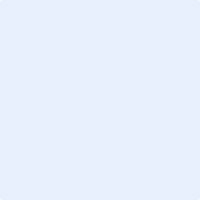 